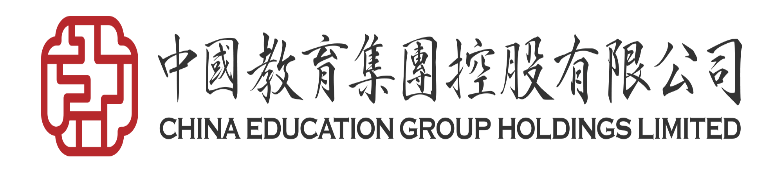 广州应用科技学院肇庆校区二期一标电子门锁采购及安装工程公开询价邀请函项目编号：GC-XJ-2023-3一、询价邀请函广州应用科技学院是一所经广东省人民政府批准、教育部备案的全日制普通高等职业学院，是中国教育集团（港股代码：00839）旗下的高校。根据需要，对本次项目进行公开询价，欢迎国内合格参与人参与。一、项目说明项目编号：GC-XJ-2023-3项目名称：广州应用科技学院肇庆校区二期一标电子门锁采购及安装工程货物数量及技术要求：（1）3#楼教师工作室和4#楼5#楼实验楼，安装电子入户门锁，合计共约168+92=260把，其中3#楼教师工计划作室智能门禁锁约168 把，需支持指纹识别、刷卡识别、密码输入开门功能，且有通过短信和APP方式将设备异常情况通知功能;4#楼5#楼实验楼电子门禁锁约92 把(阶梯教室13把),需有电源适配器、刷卡识别、密码输入开门功能，且有通过短信和APP 方式将设备异常情况通知功能；（2）提供货物后并完成安装；（3）需提供所投门锁的样板。交货及安装工期：2023.3.1-2023.4.30（或甲方下发的工期）。参与人资格标准：（1）参与人应为具有独立法人资格生产商或代理商。（2）业绩要求：自2020年1月1日起（以合同签订时间为准）承接3个（含）以上类似项目且验收合格，后期无劳动、经济纠纷。（3）参与人须有良好的商业信誉和健全的财务制度。（4）参与人有依法缴纳税金的良好记录。供应商报名：（1）符合上述要求的供应商报名时提供以下资料：营业执照（若有授权代理书需附上）、业绩文件（附3个业绩合同和验收合格报告（或其他能确认验收合格的资料））、联系人名称及联系方式；（2）报名时间：2023年1月16日至2023年2月10日，将报名资料（彩色扫描件）以PDF形式发送至邮箱：289736048@qq.com；（文件需汇总成一个PDF文件）（3）报名联系人，联系人：黎先生；联系电话：13926408292；联系时间：上午8:00至12:00、下午14:30至16:30。报价响应文件递交要求：纸质版密封报价，需附可编辑版电子文件（excel、word格式）、盖章报价扫描版（PDF格式），电子版报价文件可拷贝于U盘，与纸质版报价一同密封后递交。报价响应文件（含样板）递交截止时间：2023年2月16日12:00;报价响应文件递交地点：广州市白云区钟落潭镇九佛西路280号慎思苑5号楼负一层招采办公室会议室。联系人：黎先生；联系电话：13926408292。参加本项目的参与人如对公开询价邀请函列示内容存有疑问的，请在2023年2月14日下午16:00前，将疑问以文件形式发送至邮箱：邮箱：289736048@qq.com；参加本项目的参与人如对采购过程有异议的，请以书面形式（有效签署的原件并加盖公章），并附有相关的证据材料，提交至集团内控部。投诉受理部门：中教集团内控部，投诉电话： 0791-88106510 /0791-88102608二、参与人须知评审地点：广州市白云区钟落潭镇九佛西路280号慎思苑5号楼负一层招采办公室会议室；本项目所有分项均以人民币报价；项目实施地为肇庆市。开工时间以甲方通知为准。报价响应文件必须用A4幅面纸张打印，须由参与人填写并加盖公章；报价响应文件用不退色墨水书写或打印，因字迹潦草或表达不清所引起的后果由参与人自负；报价响应文件提供正本：一份，副本：两份；报价响应文件必须用线装或胶装（为永久性、无破坏不可拆分）装订成册；响应文件封面应标明“正本”、“副本”字样。正本与副本如有不一致，则以正本为准。报价响应文件及所有相关资料需同时进行密封处理，并在密封处加盖公章，未做密封处理及未加盖公章的视为无效报价；一个参与人只能提交一个报价响应文件。但如果参与人之间存在下列互为关联关系情形之一的，不得同时参加本项目报价：法定代表人为同一人的两个及两个以上法人；母公司、直接或间接持股50％及以上的被投资公司;均为同一家母公司直接或间接持股50％及以上的被投资公司。10. 本项目不接受联合体报价。11. 本项目采用“合理最低评标价法”，评标小组根据资质、技术要求对参与人进行审核，符合要求下根据“合理最低评标价法”进行推选候选人。采购人，均有可能会进行多轮磋商。三、合同付款方式：1. 货款：合同总价的50%。货物到齐后，收到乙方开具的全额发票后，15个工作日内支付。2. 完工款：合同总价的45%。安装调试正常使用及验收合格后，15个工作日内支付。3. 质保金：余款5%作为质量保证金，质保期满一年后且经甲方复检合格后，15个工作日内不计息一次性付清。四、确定成交参与人标准及原则：本项目为自有资金而非财政性资金采购，采购人按企业内部规定的标准进行评定 。参与人施工质量、所用材料均需符合国家规范、行业标准及甲方要求。最低报价不作为成交的保证。2023年1月16日二、询价内容及要求一、项目概述1、技术要求及数量详见《询价邀请函》的“货物数量及技术要求”。2、参与人对本次提供的的货物必须为全新的原装正品。二、服务要求1.验收标准1.1按国家或行业或地方标准验收。产品质量应达到设计要求，应能通过质检等部门的检验。1.2成交参与人应按合同规定的时间和数量等货物运输至采购人项目所在地，过程中所发生的一切费用由成交参与人承担。1.3质量要求：完全符合成交条件所规定的质量、规格要求，必须为全新的未经使用，无损失运到现场。三、售后服务要求项目整体质保期不少于验收合格后5年。在保质期内，乙方应对非人为因素损坏的物品负责包换。四、包含但不限于货物、人工、安装、辅材、机械、管理费、利润、税费、规费、各类措施费、验收、档案资料整理、保修、材料检测试验、保险、垃圾清运等为完成清单项所包含的一切费用。 关于对广州应用科技学院肇庆校区二期一标电子门锁采购及安装工程报价响应文件参与人名称（公司全称）：XXXX参与人授权代表：XXXX此封面应作为报价响应文件封面一、询价响应函致：广州应用科技学院    根据贵学校编号为         项目名称为       的公开询价邀请，本签字代表         （全名、职务）正式授权并代表我方              （参与人公司名称）提交下述文件。(1) 报价一览表 (2) 参与人资质证明据此函，签字代表宣布同意如下：    1.所附详细报价表中规定的应提供和交付的项目及服务报价总价为人民币             ，（大写          ）。工期为       ，质保期为       年。2.同意参加本项目的报价，并已详细审查全部公开询价文件，包括修改文件（如有的话）和有关附件，将自行承担因对全部询价文件理解不正确或误解而产生的相应后果。    3.保证遵守公开询价文件的全部规定，所提交的材料中所含的信息均为真实、准确、完整，且不具有任何误导性。    4.同意按公开询价文件的规定履行合同责任和义务。5.同意提供按照贵方可能要求的与其公开询价有关的一切数据或资料6.完全了解本项目是贵方自有资金而非财政性资金组织的采购，并接受贵方按企业内部规定的标准进行的评定，以及完全理解贵方不一定要接受最低的报价作为成交价。参与人（公司全称并加盖公章）：                       参与人授权代表签字：                 电  话：                  （手机号码）日  期：     年    月    日二、营业执照、财务报表、缴纳税收证明、财务报表、授权代理书（如有）三、业绩汇总表参与人：（全称）                 我司承诺，以上业绩均真实有效。若有虚假，同意按无效处理。注：后附和验收合格报告（或其他能确认验收合格的资料）。参 与 人（全称并加盖公章）：                                               参 与 人代表签字：                          日      期：                             四、报价一览表参与人：（全称）                 货币单位：人民币 元注：付款方式为格式条款，参与人可根据自身情况调整。参 与 人（全称并加盖公章）：                      参 与 人代表签字：                          日      期：                             五、货物说明一览表参与人：（全称）                  注意事项：1、参与人对《询价邀请函》的“技术要求”的要求中提出的技术性能、功能、配置、产品品质等要求，应在“货物说明一览表”中逐项答复。说明是否能满足要求，该说明可包括图片、说明书、技术特征、现场性能及要求、功能列表等，以便评委会能对参与人所提供的产品做出准确判断和评估；2、参与人可补充附上设备图册。六、售后服务承诺书参与人根据文件对售后服务的要求，结合自身实际情况进行承诺（含产品质量保障体系等），格式自拟。七、供应商提交的其它资料参与人应提交的其它资料，包括：（1）提交产品中节能、减排、环境标志、自主创新产品的认证证明材料（如果有的话）；（2）参与人所报产品国家有强制性要求或认证的（如3C认证等）相关的证明文件或证书（如果有的话）；（3）响应文件要求提供的其它资料等。参与人（全称并加盖公章）：                                                参与人代表签字：                                                 日      期：                             合同编号销售货物名称、规格数量合同总金额合同签订日期交货日期用户名称和地址联系方式序号设备名称品牌型号品牌型号具体技术参数单位数量单价（元）总价（元）备注12345合计含税总价（元）合计含税总价（元）合计含税总价（元）合计含税总价（元）合计含税总价（元）工期、质保期工期、质保期工期、质保期1.工期： 2.质保期： 1.工期： 2.质保期： 1.工期： 2.质保期： 1.工期： 2.质保期： 1.工期： 2.质保期： 1.工期： 2.质保期： 1.工期： 2.质保期： 付款方式付款方式付款方式1.货款：合同总价的50%。货物到齐后，收到乙方开具的全额发票后，15个工作日内支付。2.完工款：合同总价的45%。安装调试正常使用及验收合格后，15个工作日内支付。3.质保金：余款5%作为质量保证金，质保期满一年后且经甲方复检合格后，15个工作日内不计息一次性付清。1.货款：合同总价的50%。货物到齐后，收到乙方开具的全额发票后，15个工作日内支付。2.完工款：合同总价的45%。安装调试正常使用及验收合格后，15个工作日内支付。3.质保金：余款5%作为质量保证金，质保期满一年后且经甲方复检合格后，15个工作日内不计息一次性付清。1.货款：合同总价的50%。货物到齐后，收到乙方开具的全额发票后，15个工作日内支付。2.完工款：合同总价的45%。安装调试正常使用及验收合格后，15个工作日内支付。3.质保金：余款5%作为质量保证金，质保期满一年后且经甲方复检合格后，15个工作日内不计息一次性付清。1.货款：合同总价的50%。货物到齐后，收到乙方开具的全额发票后，15个工作日内支付。2.完工款：合同总价的45%。安装调试正常使用及验收合格后，15个工作日内支付。3.质保金：余款5%作为质量保证金，质保期满一年后且经甲方复检合格后，15个工作日内不计息一次性付清。1.货款：合同总价的50%。货物到齐后，收到乙方开具的全额发票后，15个工作日内支付。2.完工款：合同总价的45%。安装调试正常使用及验收合格后，15个工作日内支付。3.质保金：余款5%作为质量保证金，质保期满一年后且经甲方复检合格后，15个工作日内不计息一次性付清。1.货款：合同总价的50%。货物到齐后，收到乙方开具的全额发票后，15个工作日内支付。2.完工款：合同总价的45%。安装调试正常使用及验收合格后，15个工作日内支付。3.质保金：余款5%作为质量保证金，质保期满一年后且经甲方复检合格后，15个工作日内不计息一次性付清。1.货款：合同总价的50%。货物到齐后，收到乙方开具的全额发票后，15个工作日内支付。2.完工款：合同总价的45%。安装调试正常使用及验收合格后，15个工作日内支付。3.质保金：余款5%作为质量保证金，质保期满一年后且经甲方复检合格后，15个工作日内不计息一次性付清。广州应用科技学院肇庆校区二期一标电子门锁采购及安装工程逐项答复